CM1 Mathématiques : calcul									Mcal L7  p 1 / 3L7 Soustraire des nombres décimauxCherchons ---------------------------------------------------------------------------------------------------------------------L7. Soustraire des nombres décimaux Pour poser une soustraction avec des nombres décimaux, on applique les mêmes règles que pour les nombres entiers. ---------------------------------------------------------------------------------------------------------------------Soustraire en ligne Exercice 1 : Calcule les soustractions en ligne.CM1 Mathématiques : calcul									Mcal L7  p 2 / 3 Exercice 2 : Associe les nombre dont la différence est égale à 5. --------------------------------------------------------------------------------------------------------------------- Exercice 3 : Calcule les soustractions en ligne.Ex : 1 – 0,6 = 0,4. On Vérifie : 0,6 + 0,4 = 1 --------------------------------------------------------------------------------------------------------------------- Exercice 4 : ProblèmeCe boa constrictor de Colombie qui mesure 1,65 m vient de changer de peau et sa mue mesure 1,35 m !Calcule sa croissance. --------------------------------------------------------------------------------------------------------------------- Exercice 5: ProblèmeArnold paye 13,75 € le matériel de peinture demandé par son club d’aquarelle.Combien la vendeuse doit- elle lui rendre s’il donne :1 billet de 10€ et 2 pièces de 2 euros ?1 billet de 10 € et 1 billet de 5 euros ?1 billet de 20 € --------------------------------------------------------------------------------------------------------------------- Exercice 6: Calcule en (L) ce qu’il manque dans chaque récipient pour qu’il soit plein. --------------------------------------------------------------------------------------------------------------------- Exercice 7: Arrondis les nombres à l’unité la plus proche, puis calcule un ordre de grandeur des résultats.Ex : 42 – 8, 7  42 – 9 = 33CM1 Mathématiques : calcul									Mcal L7  p 3 / 3a. Evalue ses dépenses du mois de mai.b. Evalue ce qu’il reste à Calculo à la fin du mois de mai.c. Vérifie tes ordres de grandeurs en effectuant les calculs. --------------------------------------------------------------------------------------------------------------------- ---------------------------------------------------------------------------------------------------------------------Poser la soustraction Exercice 10 : Evalue le résultat puis calcule.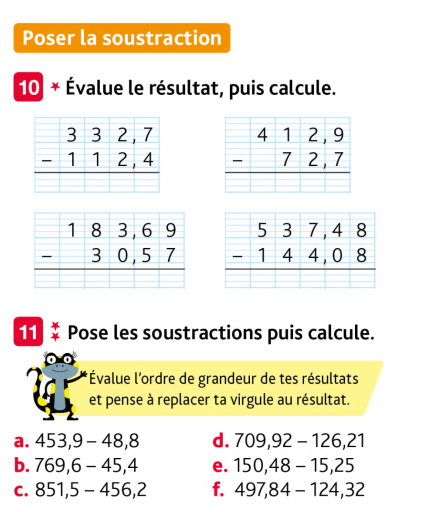  --------------------------------------------------------------------------------------------------------------------- Exercice 11: Pose les soustractions puis calcule. --------------------------------------------------------------------------------------------------------------------- Exercice 12: ProblèmeJe mets 5,5 kg de fruits et du sucre dans une marmite qui, vide pèse 1,2kg. Je pèse la marmite et la balance affiche 8,8 kg.Quelle quantité de sucre y a-t-il dans la marmite ?Quelle est la différence de taille et de poids entre un œuf de poule et un œuf d’autruche ?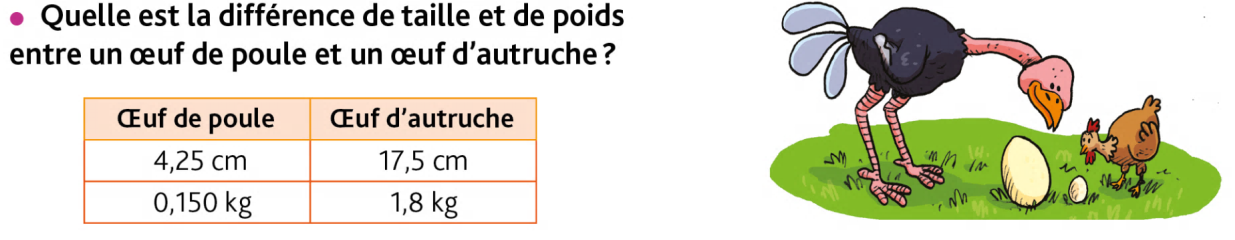  On cherche un ordre de grandeur du résultat avant de calculer.  408,30 - 46,27 c’est proche de 400 - 50 = 350. On aligne les chiffres de la partie entière : les unités sous les unités, les dizaines sous les dizaines, etc. On aligne les chiffres de la partie décimale en alignant aussi les virgules : les dixièmes sous les dixièmes, les centièmes sous les centièmes, etc On peut compléter les parties décimales avec des zéros pour qu’elles aient le même nombre de chiffres. Ex : 408,3 peut s’écrire 408,30. On pense à écrire la virgule au résultat et on vérifie son résultat par rapport à l’ordre de grandeur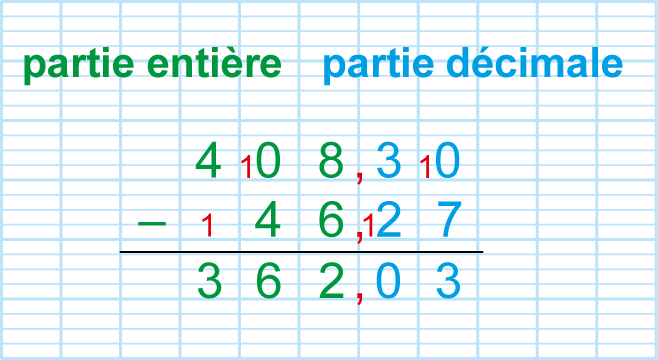 4,5 - 1 =5,1 - 2 = 3,6 - 3 = 9,8 – 8 = 6,7 – 1,7 =  4,2 – 1,2 =6,6 – 2,6 =5, 5 – 2,5 =7,58,410,75,93,410,92,515,75,50,51 – 0,5 = 1 – 0, 2 =1 – 0,7 =1 – 0,8 =1 – 0,9 =10 – 5,5 = 10 – 4,5 = 10 – 3,5 = 10 – 8, 5 =10 – 2, 5 =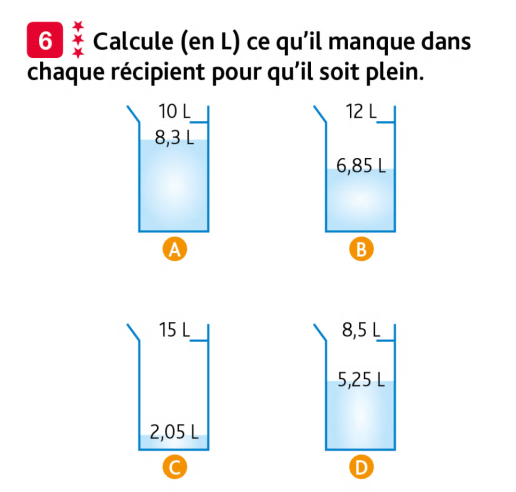 a. 9 – 3,8b. 6,9 - 5c. 50,2 - 6d. 25 – 5,9e. 4,2 - 1f. 90 – 11,1 Exercice 8 : AssocieCalculo fait ses comptes.Il possédait 68,10 € au début du mois de mai.Il a noté ses dépenses chaque semaine Exercice 9: Evalue les nouveaux prix après les réductions.Ex : 499 – 29,99  500 – 30 = 470 €a. 453, 9 – 48,8 b. 769,6 – 45,4c. 851,5 – 456,2d. 709,92 – 126,61 e. 150,48 – 15,25f. 497,84 – 124,32